大工院发[2017]7号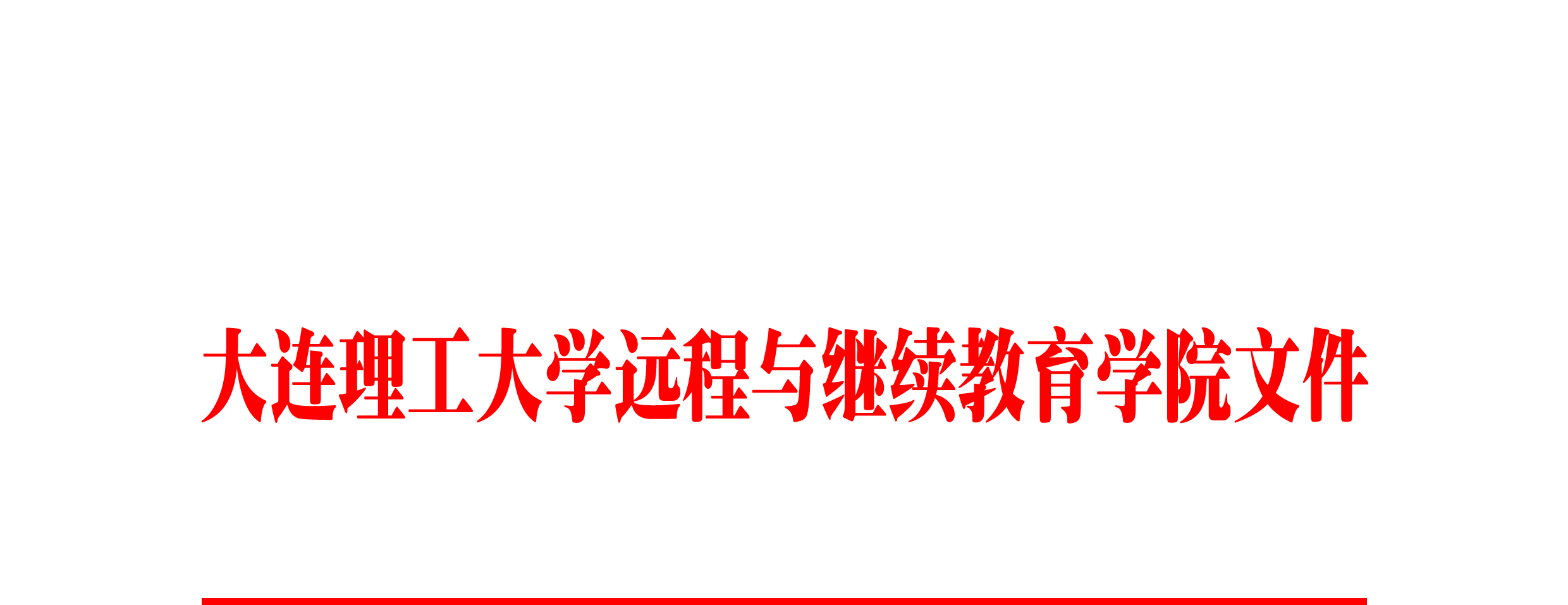 大连理工大学现代远程教育2016-2017年度优秀学生、优秀毕业生评选通知各学习中心：为加强网络教育学生思想教育工作，促进学生综合素质的全面提高，营造刻苦学习、奋发成才的良好氛围，调动学生的学习积极性，表彰优秀学生并发挥优秀学生的示范作用，学院决定开展2016-2017年度优秀学生和优秀毕业生的评选工作。现将有关事项通知如下：评选要求及相关流程详见《大连理工大学现代远程教育2016-2017年度优秀学生、优秀毕业生评选办法》 （附件1）。请各学习中心按照评选要求于5月26日前将学生填写的《大连理工大学现代远程教育学生评优申请表》和学习中心填写的《大连理工大学现代远程教育学生评优申请汇总表》电子版，通过电子邮件方式发送至大连理工大学远程与继续教育学院学务中心。学院组织评审后评选结果将于6月中旬在学院网站公示。联 系 人：周 楠联系电话：0411-83643876电子邮箱：distant4@dlut.edu.cn附件1：《大连理工大学现代远程教育2016-2017年度优秀学生、优秀毕业生评选办法》附件2：《大连理工大学现代远程教育学生评优申请表》附件3：《大连理工大学现代远程教育学生评优申请汇总表》      大连理工大学远程与继续教育学院二〇一七年五月三日       大连理工大学远程与继续教育学院        2017年5月3日印发